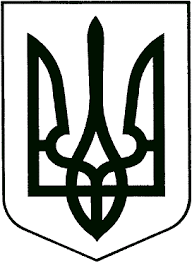 	УКРАЇНА	ЖИТОМИРСЬКА ОБЛАСТЬНОВОГРАД-ВОЛИНСЬКА МІСЬКА РАДАРІШЕННЯтридцять дев’ята сесія                                                                     сьомого  скликаннявід                      № Про страхування майна комунальної власностіКеруючись статтею 25, 26, частинами п’ятою, сьомою статті 60 Закону України „Про місцеве самоврядування в Україні“, з метою забезпечення захисту майна комунальної власності, у разі пошкодження або знищення внаслідок техногенних аварій чи стихійного лиха, враховуючи пропозицію постійної комісії міської ради з питань економічного розвитку, міська рада ВИРІШИЛА:	1. Балансоутримувачам нерухомого майна (будівель, споруд, нежитлових приміщень) та іншого окремого індивідуально визначеного комунального майна Новоград-Волинської міської об’єднаної територіальної громади, здійснити страхування від таких страхових випадків:- пожежа;- дія атмосферних факторів ( снігопад, буря, вихор, ураган, злива, град);- стихійне лихо (землетрус, повінь, обвал і т. п.);- аварія інженерних комунікацій (водопровід, газове обладнання,   
  каналізація, тепломережа, електротехнічне обладнання);- знищення або пошкодження майна в результаті протиправних дій.2. Контроль за виконанням цього рішення покласти на постійну комісію міської ради з питань міського бюджету і комунальної власності (Юшманов І.Г.), заступника міського голови Легенчука А.В.Міський голова                                                                                    В.Л. Весельський